KB아트홀 강남 음향 장비 리스트2020.06.23 업데이트 변동사항이 있을 수 있으므로 담당자에게 문의 바랍니다.담당자 홍승백 02-6900-3526 / kbartstage@ligcorp.comKB아트홀 강남 음향 장비 리스트2020.06.23 업데이트 변동사항이 있을 수 있으므로 담당자에게 문의 바랍니다.담당자 홍승백 02-6900-3526 / kbartstage@ligcorp.comKB아트홀 강남 조명 장비 리스트2020.06.23 업데이트 변동사항이 있을 수 있으므로 담당자에게 문의 바랍니다.담당자 홍승백 02-6900-3526 / kbartstage@ligcorp.comKB아트홀 강남 기타 장비 리스트2020.06.23 업데이트 변동사항이 있을 수 있으므로 담당자에게 문의 바랍니다.담당자 홍승백 02-6900-3526 / kbartstage@ligcorp.com구분항목모델명비고수량SOUND SYSTEMSOUND SYSTEMSOUND SYSTEMSOUND SYSTEMSOUND SYSTEMHOUSE PAMeyer SoundUPA-1PFull Range, L/R Stack2HOUSE PAMeyer SoundUSW-1PSubs, L/R Stack2HOUSE PAMeyer SoundUPJ- 1PL/R Cluster4HOUSE PAMeyer SoundUPJ- 1PCenter Cluster3HOUSE PAMeyer SoundUPM-1PCan be used as front fillsSTAGEMeyer SoundUPJ- 1PCan be used as stage monitor/front fillSTAGEMeyer SoundUM- 1PStage monitorFOHFOHFOHFOHFOHCONSOLEYAMAHAPM5D 48CHMain Console-FOH Booth1CONSOLEYAMAHAPW 4000 Power SupplyFOH Booth1DSPMeyer SoundGalileo 6166IN 6OUT1PLAY BACKDENNONDN4500Dual CD Player1MICROPHONE & D.I BOXMICROPHONE & D.I BOXMICROPHONE & D.I BOXMICROPHONE & D.I BOXMICROPHONE & D.I BOXDYNAMIC MICROPHONESHURESM58Vocal Microphone with Cardioid Pickup Pattern6DYNAMIC MICROPHONESHUREBETA 58Vocal Microphone with Cardioid Pickup Pattern 1DYNAMIC MICROPHONESHUREBETA 57Super-Cardioid instrument microphones12DYNAMIC MICROPHONESHUREBETA 52Kick drums and other Bass Instruments Mic3DYNAMIC MICROPHONESHUREBETA 56ACompact drum microphone engineered for close miking of snare and toms.3CONDENSER MICROPHONEAKGC414B-XLSMultipattern Condenser Microphone4CONDENSER MICROPHONEAKGC400BLSmall and inconspicuous boundary layer microphone4CONDENSER MICROPHONEAKGC535EBCondenser Vocal Microphone4CONDENSER MICROPHONEAKGC451 Bsmall-diaphragm condenser microphone2CONDENSER MICROPHONESHUREBETA98 H/CCardioid Condenser Clip-On Microphone4CONDENSER MICROPHONESHUREMX418 S/SSuper Cardioid Gooseneck microphones2CONDENSER MICROPHONENEUMANNKM 184small-diaphragm condenser microphone2CONDENSER MICROPHONEAPROAPS357SGooseneck microphones 2CONDENSER MICROPHONESCHOPESRC Set "Singer"Complete set including stand and microphone 1구분항목모델명비고수량WIRELESS MIC SYSTEMWIRELESS MIC SYSTEMWIRELESS MIC SYSTEMWIRELESS MIC SYSTEMWIRELESS MIC SYSTEMWIRELESS MIC SYSTEMSHUREDualDual Wireless Receiver2WIRELESS MIC SYSTEMSHUREUA845UHF Antenna Distribution System1WIRELESS MIC SYSTEMSHUREUA874USActive Directional Antenna2WIRELESS MIC SYSTEMSHUREUR2+Beta87aWireless Condenser Vocal Microphone4WIRELESS MIC SYSTEMSHUREULXP4Wireless receiver2WIRELESS MIC SYSTEMSHUREUA845UHF Antenna Distribution System1구분항목모델명비고수량SOUND & CONSOLESOUND & CONSOLESOUND & CONSOLESOUND & CONSOLESOUND & CONSOLEPOWERPOWERFor lighting only,  300 amp power availableFor lighting only,  300 amp power availableDATA PROTOCOLDATA PROTOCOLUSITT DMX 512ACONSOLECONSOLEGrand MA 2 Light65,536 parameters 6 DMX OutputsCONSOLECONSOLEMA Onpc Command wing2048 parameters 2 DMX OutputsBACK UPBACK UPMA NPUMA Networks Processing Units1DIMMERMA DimmersMA Networks Dimmer Processor190DIMMEROn Stage3kw Dimmers per Circuit156DIMMEROn Stage6kw Non-Dim Remote Direct28DIMMEROn Stage3kw Dimmers per CircuitFloor Poket6DIMMEROn Stage6kw Non-Dim Remote DirectFloor Poket4DIMMERFOH3kw Dimmers per Circuit16DIMMERBalcony Rail3kw Dimmers per Circuit12DIMMERBalcony Rail6kw Non-Dim Remote Direct4DIMMERBalcony Rail6kw Non-Dimmer Direct8DIMMERBalcony Rail3kw Dimmers per Circuit6DIMMERHouseHouse Circuit 9chCH 181-18910ADDITIONAL POWERADDITIONAL POWER3 phase 4 line 225 ampsSTANDARD STAGE FIXTURE CONNECTOR TYPE     STANDARD STAGE FIXTURE CONNECTOR TYPE     Stage Pin connect-typeLIGHT & FIXTURELIGHT & FIXTURELIGHT & FIXTURELIGHT & FIXTURELIGHT & FIXTUREPROFILE/LEKO
(includes PRE-HUNG)PROFILE/LEKO
(includes PRE-HUNG)ETC Source 4 19°10PROFILE/LEKO
(includes PRE-HUNG)PROFILE/LEKO
(includes PRE-HUNG)ETC Source 4 26°10PROFILE/LEKO
(includes PRE-HUNG)PROFILE/LEKO
(includes PRE-HUNG)ETC Source 4 36°30PROFILE/LEKO
(includes PRE-HUNG)PROFILE/LEKO
(includes PRE-HUNG)ETC Source 4 50° 9PROFILE/LEKO
(includes PRE-HUNG)PROFILE/LEKO
(includes PRE-HUNG)ETC Source 4 36° Tube9PROFILE/LEKO
(includes PRE-HUNG)PROFILE/LEKO
(includes PRE-HUNG)ETC Source 4 50° Tube9PROFILE/LEKO
(includes PRE-HUNG)PROFILE/LEKO
(includes PRE-HUNG)ETC S4 Zoom 750w 25-5040PROFILE/LEKO
(includes PRE-HUNG)PROFILE/LEKO
(includes PRE-HUNG)ETC S4 Zoom 25-50 HID1PROFILE/LEKO
(includes PRE-HUNG)PROFILE/LEKO
(includes PRE-HUNG)ETC S4 PARNel60PAR LIGHTPAR LIGHTPAR64 1000w NSP-Glass Reflector8PAR LIGHTPAR LIGHTPAR64 1000w MFL-Glass Reflector38PAR LIGHTPAR LIGHTPAR46 28v 250w VNSP42FRESNELSFRESNELSMarumo Fresnel Spot 2kw12FRESNELSFRESNELSMarumo Fresnel Spot 1kw HMIMarumo Fresnel Spot 1kw HMI1FOOT LIGHTFOOT LIGHTMARUMO FPO 500w500W(25°-50)6FLOOD LIGHT(include PRE-HUNG)FLOOD LIGHT(include PRE-HUNG)KUPO Flood Light 1000w13STRIP LIGHTSTRIP LIGHTAltman Mini Strip LightMR 16(6°-30°)12v 60w30FOLLOWSPOTFOLLOWSPOTXENON UFS 1000A2BLACK LIGHTBLACK LIGHTKUPO 40w UV Black Light8BLACK LIGHTBLACK LIGHTCARIVEN 400w UV Black Light4LED CYC & UPPERLED CYC & UPPERETC Lustr(11) 1 cell each 300w6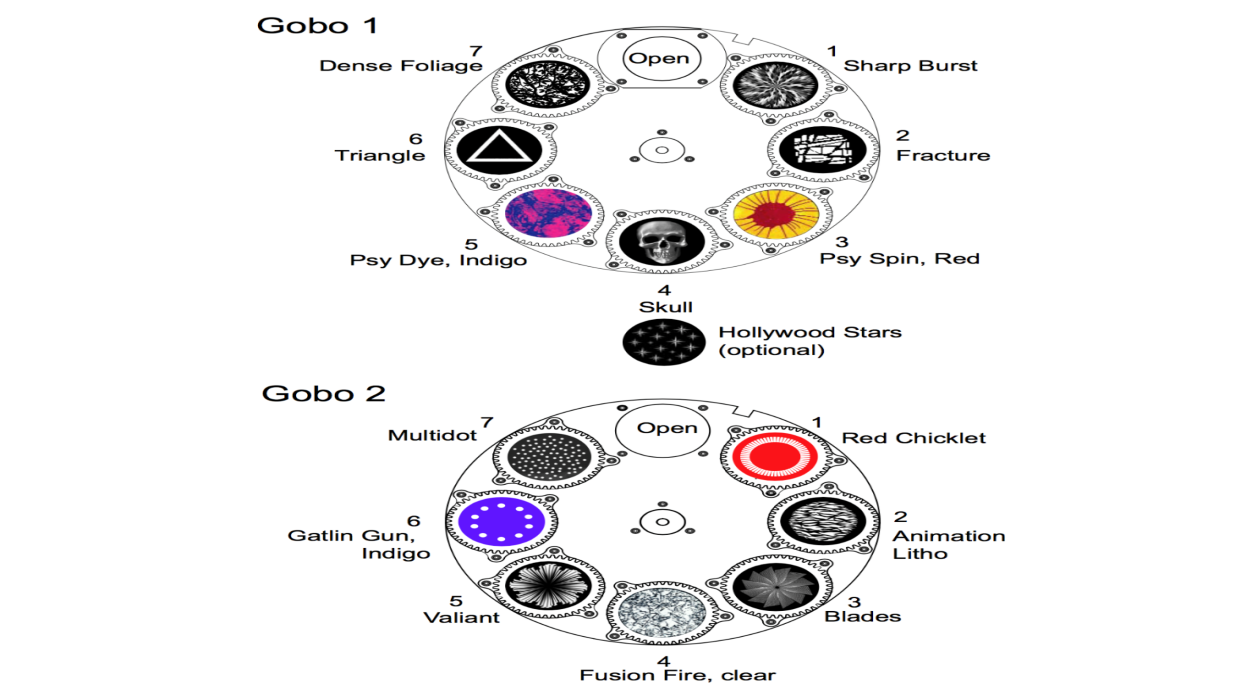 EFFECT EFFECT EFFECT EFFECT EFFECT FOG MACHINEUnique 2.12STROBEMartin Atomic 30002ACCESSORIESETC Source 4 IrisLargeACCESSORIESGobo Holders, Color Frames, LargeACCESSORIESColor RollLargeACCESSORIESDHA Single Gobo Rotator2ACCESSORIESDHA Double Gobo Rotator6ACCESSORIESFilm Machine7ACCESSORIESRosco ImagePRO4ACCESSORIESWybron 10' Color Scroller15ACCESSORIESETC Sourse 4 TOPHAT13ACCESSORIESETC Sourse 4 HALFHAT14SHOW LEDSHOW LED ANIMATION9m * 4m 1EA / 9m * 2m 1EA2MIRROR BALLMID SIZE1HARDWEARHARDWEARHARDWEARHARDWEARHARDWEARHARDWEARALTMAN Boom Base10HARDWEARALTMAN Side arm20HARDWEARDoughy Nipper StandLow Stand12HARDWEARDoughy Combo StandHight Stand15HARDWEARUP Right Schofolder 1LADDERSHigh Load MS 7.51LADDERSSeoul Ladder5M2FREE HANG-ING ON STAGEFREE HANG-ING ON STAGEFREE HANG-ING ON STAGEFREE HANG-ING ON STAGEFREE HANG-ING ON STAGEREAR STAGEETC Source 4 36°1FOHETC Source 4 36°10FOHMARUMO Fresnel Spot 2kw5FOHKUPO Flood Light 1000w3FOHETC S4 Zoom PARNel2BALCONY RAILETC S4 Zoom 750w 25-504 항목모델명비고수량롤스크린5,500mm x 6,000mm1댄스플로어1.2mm × 1.6m × 15m(흑/회/백)1그랜드피아노Steinway & Sons C2271